Name: ______________________________	Date: _________________________________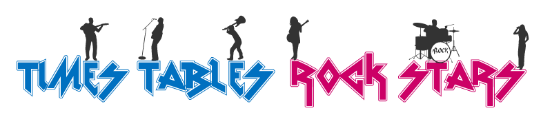 Time: _____________ Score : _____________×253486791112102534867911